ОБЩИЕ МЕТОДИЧЕСКИЕ УКАЗАНИЯ К ВЫПОЛНЕНИЮ КОНТРОЛЬНЫХ (ДОМАШНИХ) ЗАДАНИЙПри изучении курса «Электрические цепи» студенты приобретают необходимые знания об основных методах расчета и физических процессах, происходящих в электрических цепях.Одним из основных видов занятий является выполнение контрольных (домашних) заданий.К представленным на проверку контрольным (домашним) заданиям предъявляются следующие требования:1. Основные положения решения должны быть достаточно подробно пояснены.2. Рисунки, графики, схемы, в том числе и заданные условием задачи, должны быть выполнены аккуратно и в удобочитаемом масштабе.3. Вычисления должны быть сделаны с точностью до третьей значащей цифры.4. Контрольные задания должны быть датированы и подписаны студентом.5. Незачтенное контрольное (домашнее)  задание должно быть выполнено заново и представлено на повторную проверку вместе с первоначальной работой и замечаниями преподавателя. Исправления ошибок в ранее проверенном тексте не допускаются. Если неправильно выполнена не вся работа, а только часть ее, то переработанный и исправленный текст следует записать  после первоначального текста под заголовком «Исправление ошибок».Контрольное (домашнее) задание зачитывается, если решения не содержат ошибок принципиального характера и выполнены все перечисленные требования.Работа над контрольным (домашним) заданием помогает студентам проверить степень усвоения ими курса, вырабатывает у них навык четко и кратко излагать свои мысли. Для успешного достижения этой цели необходимо руководствоваться следующими правилами:Начиная решение задачи, указать, какие физические законы или расчетные методы предполагается использовать при решении, привести математическую запись этих законов и методов.Тщательно продумать, какие буквенные или цифровые обозначения предполагается использовать в решении. Пояснить значение каждого обозначения.В ходе решения задачи не следует изменять однажды принятые направления токов и наименования узлов, сопротивлений, а также обозначения, заданные условием. При решении одной и той же задачи различными методами одну и ту же величину надлежит обозначать одним и тем же буквенным символом.Расчет каждой определяемой величины следует выполнить сначала в общем виде, а затем в полученную формулу подставить числовые значения и привести окончательный результат с указанием единиц измерения.  Промежуточные и конечные результаты расчетов должны быть ясно выделены из общего текста.Решение задач не следует перегружать приведением всех алгебраических преобразований и арифметических расчетов.7. Для элементов электрических схем следует пользоваться обозначениями, применяемыми в учебниках по «Основы теории цепей».8. Каждому этапу решения задачи нужно давать пояснения.9. При построении кривых выбирать такой масштаб, чтобы на  оси координат приходилось 1∙10±n  или 2∙10±n   единиц измерения физической величины, где n – целое число. Градуировку осей выполнять, начиная с нуля, равномерно через один или два сантиметра.	Задание 1ЛИНЕЙНЫЕ ЭЛЕКТРИЧЕСКИЕ ЦЕПИ ПОСТОЯННОГО И СИНУСОИДАЛЬНОГО ТОКАЗадание содержит две задачи. Задача 1.1. Линейные электрические цепи постоянного тока.Для электрической схемы, соответствующей номеру варианта и изображенной на рис. 1.1 — 1.20, выполнить следующее:1. Упростить схему, заменив последовательно и параллельно соединенные резисторы четвертой и шестой ветвей эквивалентными. Дальнейший расчет (п. 2 — 6) вести для упрощенной схемы.2. Составить на основании законов Кирхгофа систему уравнений для расчета токов во всех ветвях схемы.3. Определить токи во всех ветвях схемы методом контурных токов.4. Определить токи во всех ветвях схемы методом узловых напряжений.5. Результаты расчета токов, проведенного двумя методами, свести в таблицу и сравнить между собой.6. Составить баланс мощностей в исходной схеме, вычислив суммарную мощность источников и суммарную мощность нагрузок (сопротивлений).Значения сопротивлений, ЭДС и токов источников тока для каждого варианта даны в табл. 1.1.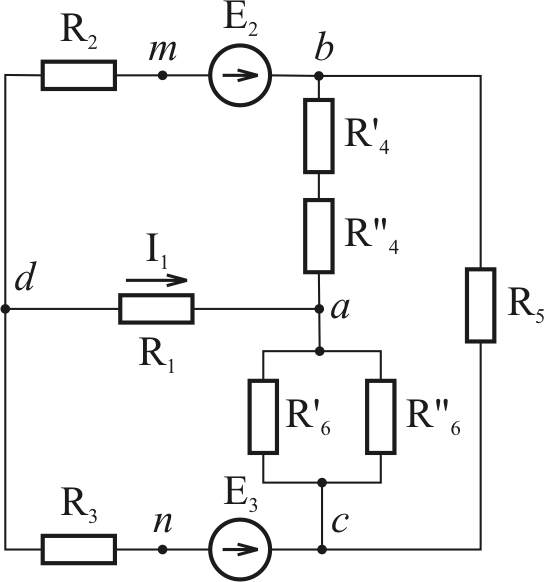 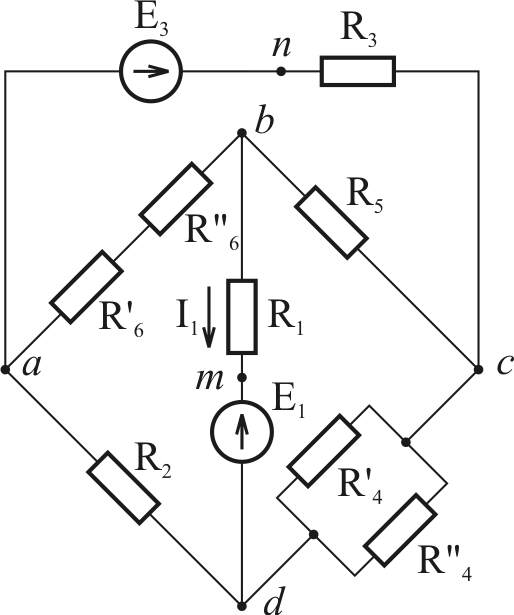 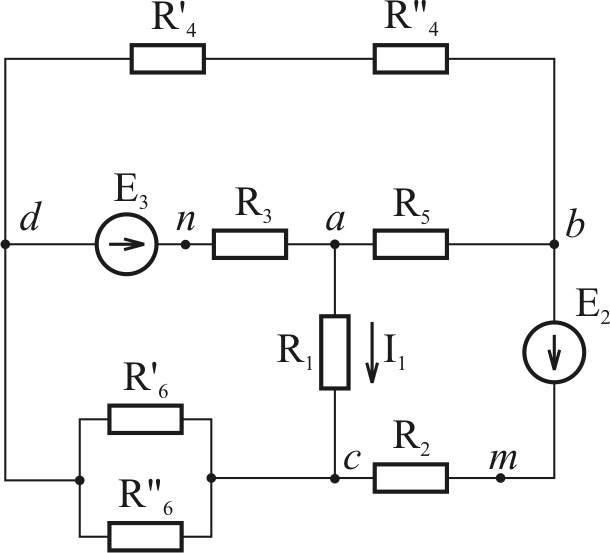              Рис. 1.1                           Рис. 1.2                                Рис. 1.3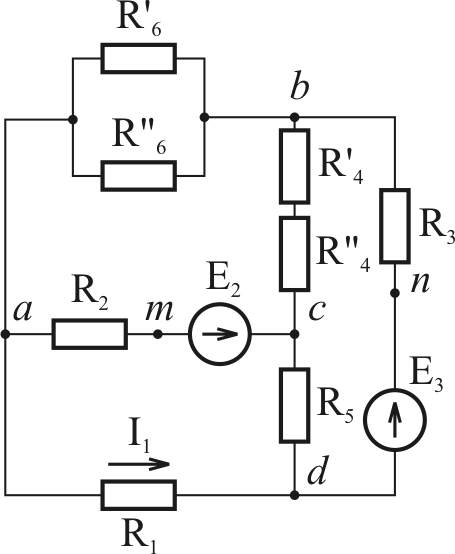 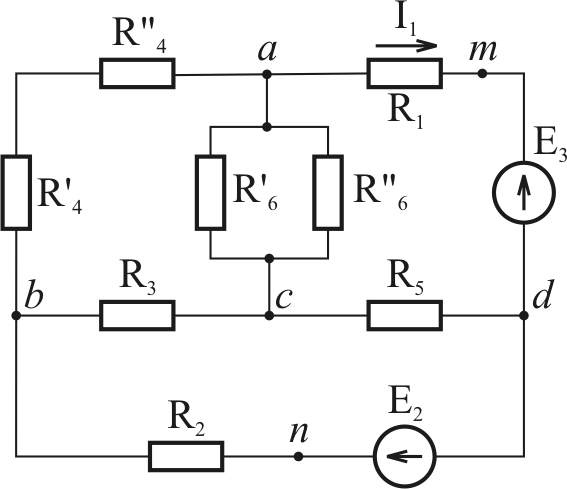 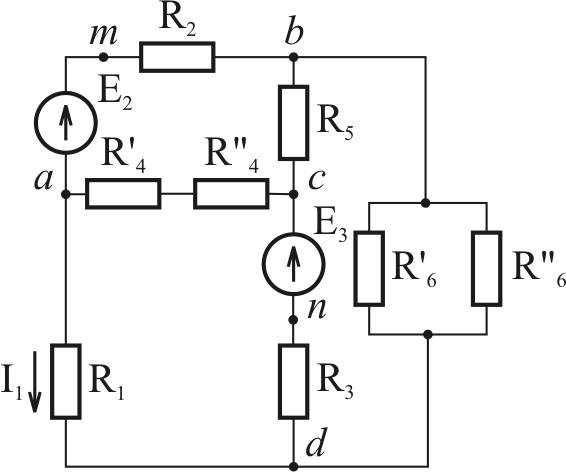            Рис. 1.4                                 Рис.1.5                             Рис. 1.6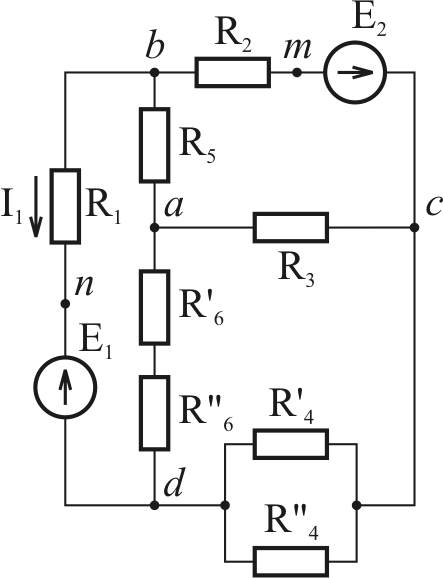 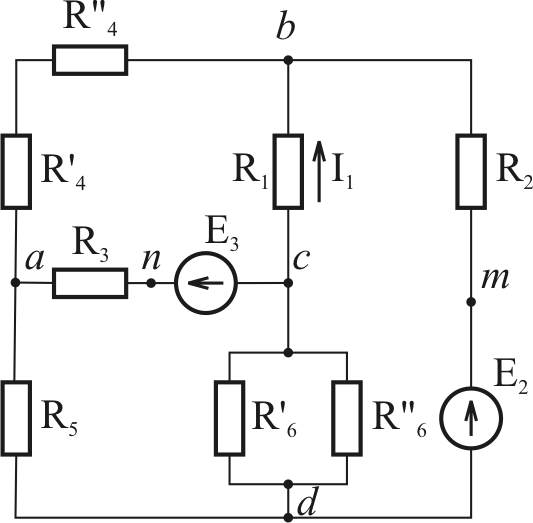 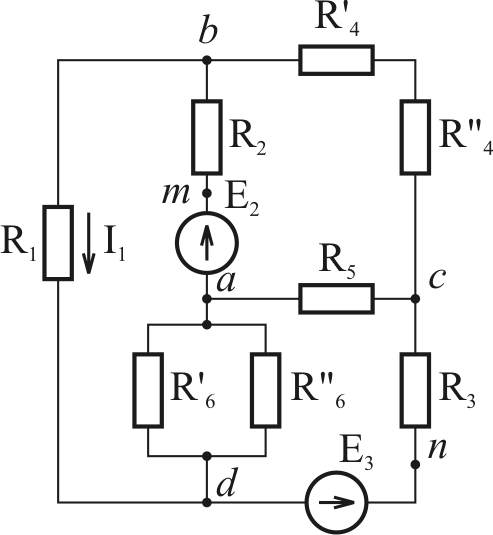            Рис 1.7                   Рис 1.8                            Рис. 1.9	      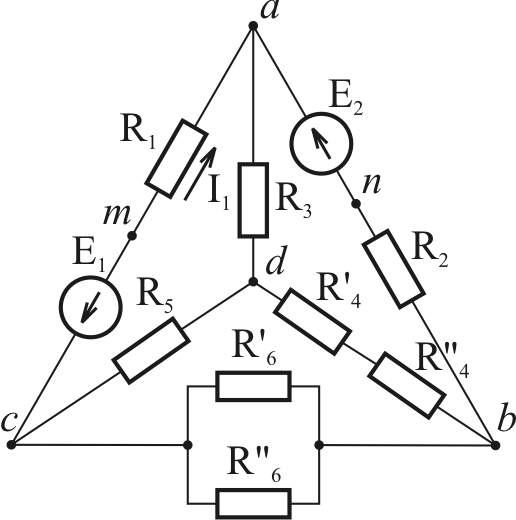 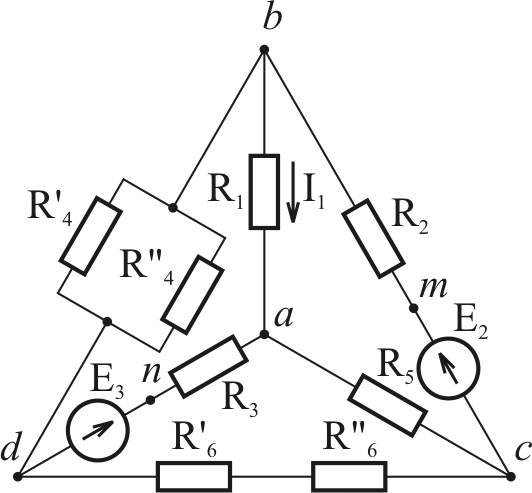 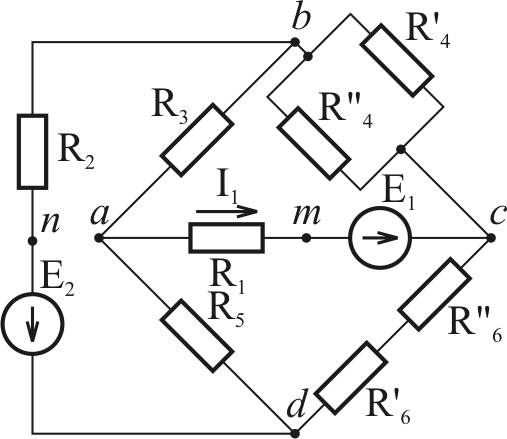             Рис. 1.10                             Рис. 1.11	               Рис. 1.12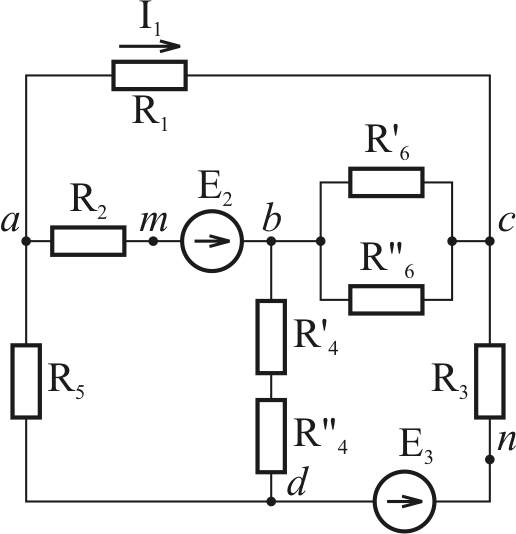 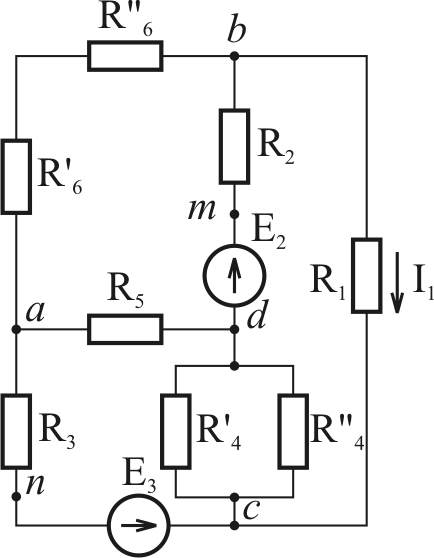 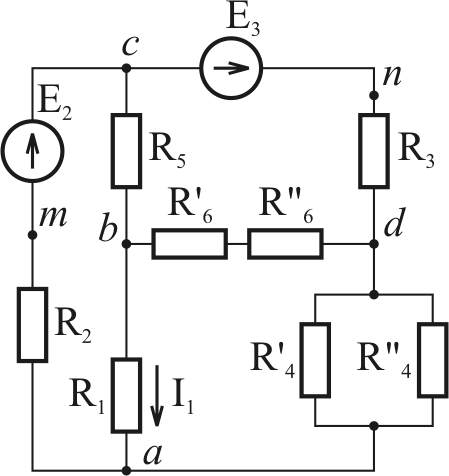                Рис. 1.13                  Рис. 1.14                          Рис. 1.15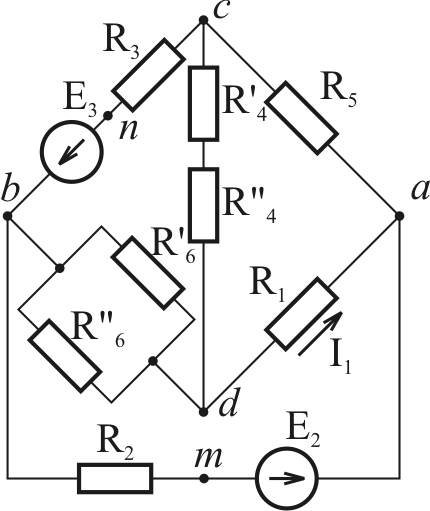 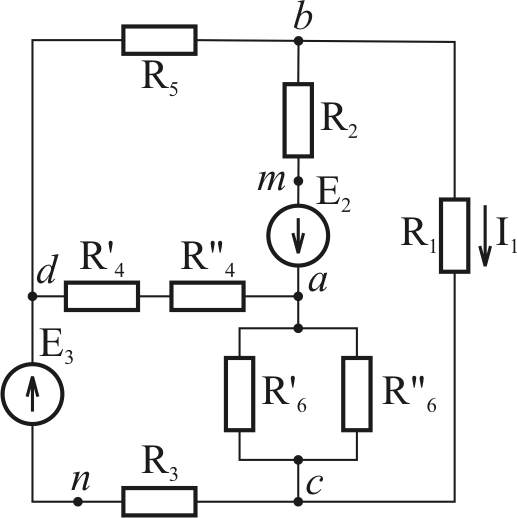 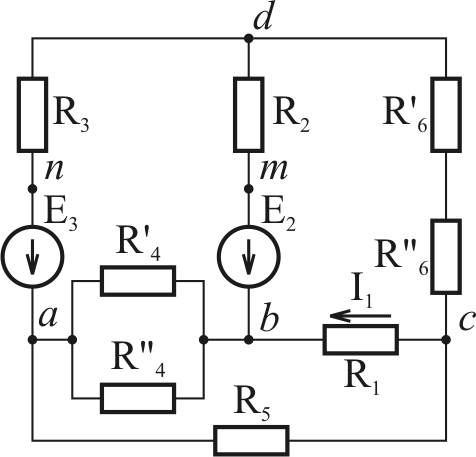      Рис. 1.16                           Рис. 1.17	         Рис. 1.18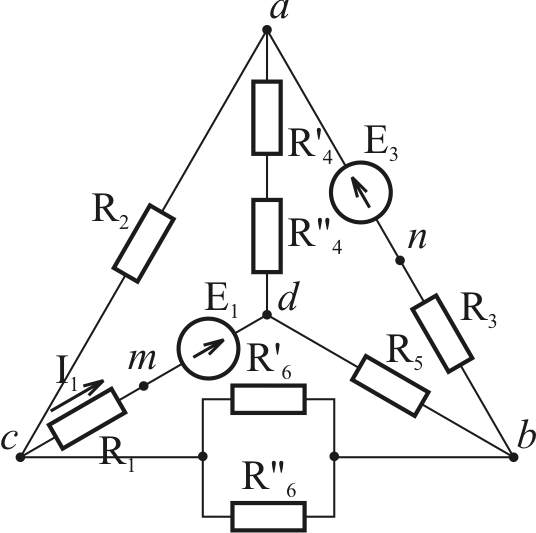 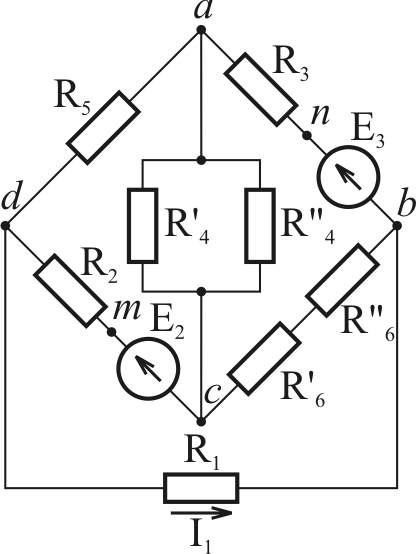 	  Рис. 1.19	           Рис. 1.20Задача 1.2. Линейные электрические цепи синусоидального тока.Для электрической схемы, соответствующей номеру варианта (табл.1.2) и изображенной на рис. 1.21 – 1.40, выполнить следующее:1. На основании законов Кирхгофа составить в общем виде систему уравнений для расчета токов во всех ветвях цепи, записав ее в двух формах: а) дифференциальной; б) символической.2. Определить комплексы действующих токов во всех ветвях, воспользовавшись одним из методов расчета линейных электрических цепей.При выполнении п. 2 учесть, что одна или две ЭДС в табл. 1.2 могут быть заданы синусоидой  (не косинусоидой ). Данные каждого варианта приведены в двух строках табл. 1.2. Чтобы правильно записать ее в виде комплексного числа, сначала надо от синусоиды  перейти к косинусоиде.3. По результатам, полученным в п. 2, определить показание ваттметра.4. Используя данные расчетов, полученных в п. 2, записать выражение для мгновенного значения тока или напряжения (см. указание к выбору варианта). Построить график зависимости указанной величины от .Для студентов, фамилия которых начинается с букв А,Е,Л,Р,Ф,Щ, записать значение тока і1 ; с букв Б,Ж,М,С,Х,Э – тока  і2; с букв В,З,Н,Т,Ц,Ю – тока і3; с букв Г,Д,И,О,У,Ш,Ч тока ікз; с букв К,П,Я – напряжения uхх.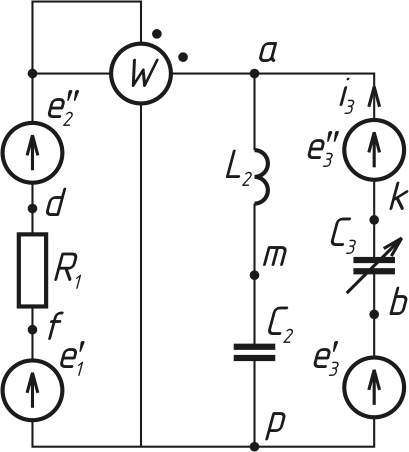 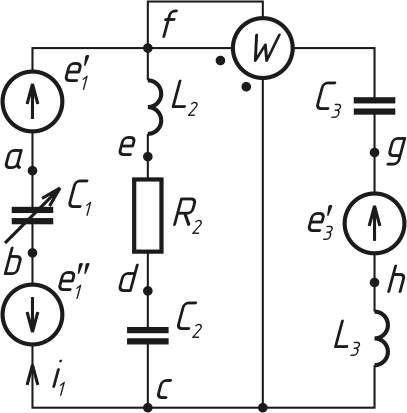 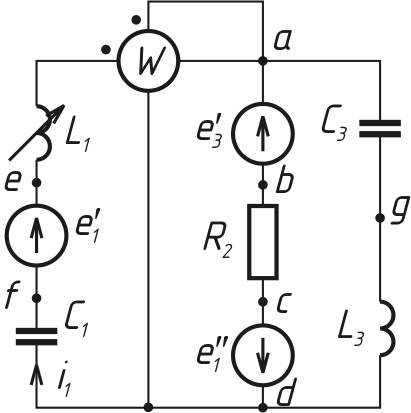 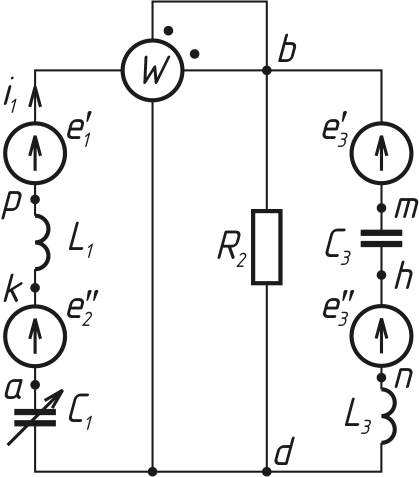 	Рис 1.21                   Рис 1.22	         Рис 1.23                    Рис 1.24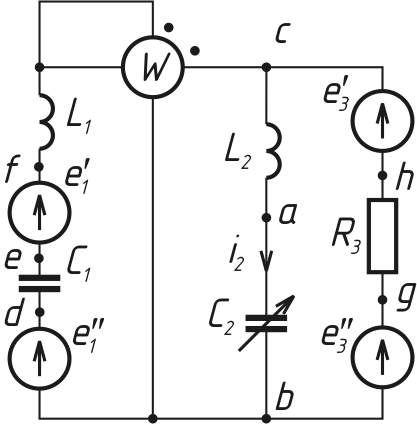 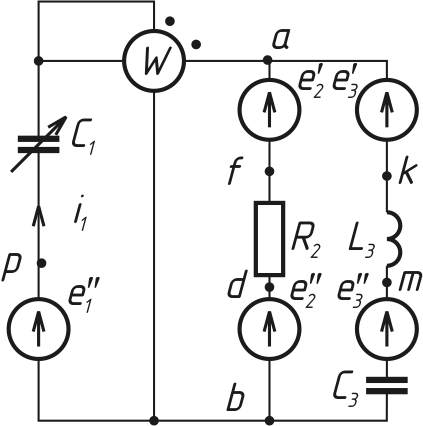 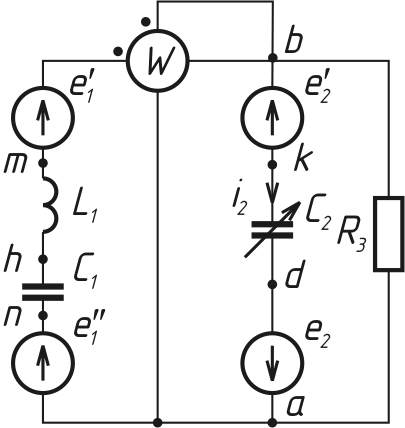 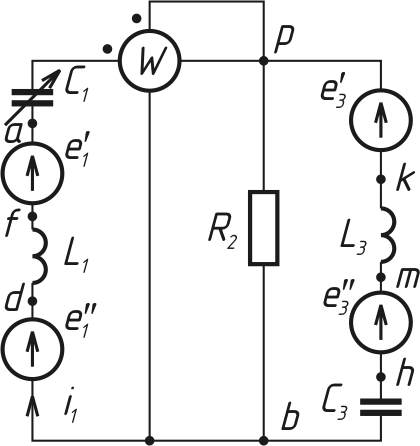 	 Рис 1.25                        Рис 1.26                        Рис 1.27                        Рис 1.28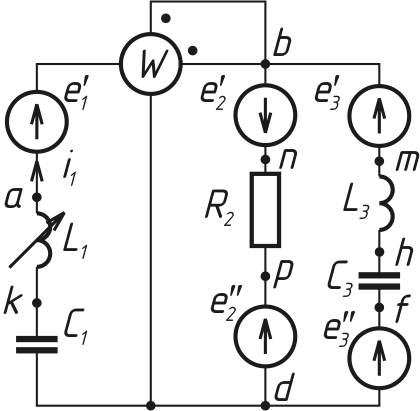 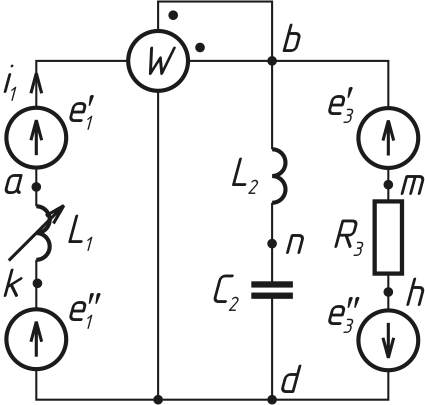 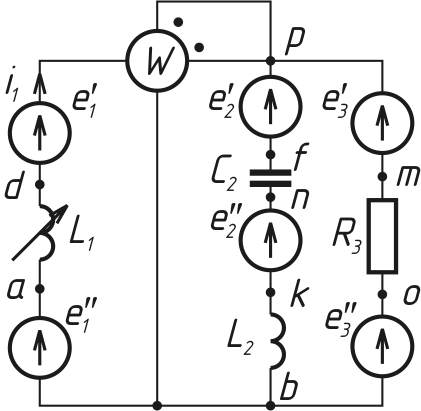 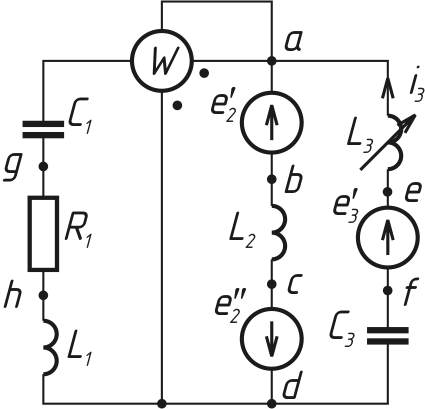 	 Рис 1.29                            Рис 1.30                 Рис 1.31	            Рис 1.32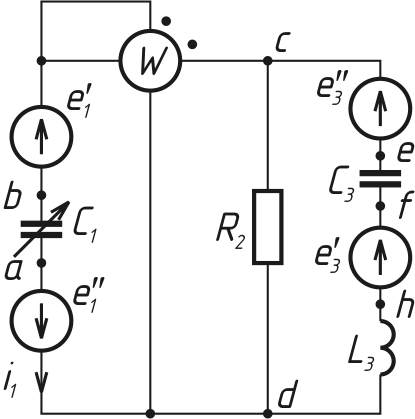 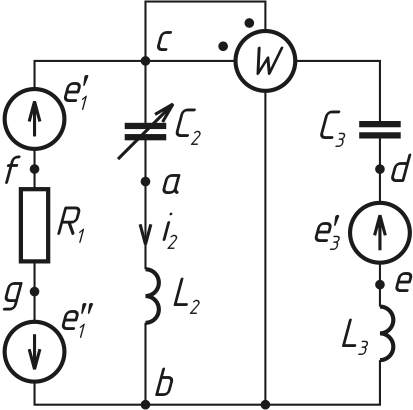 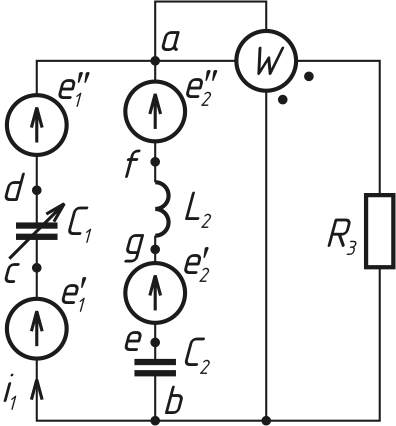 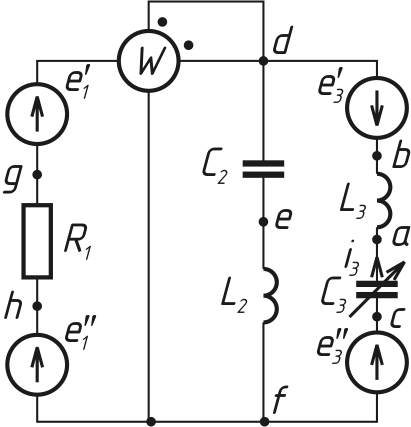        Рис 1.33 	                   Рис 1.34                   Рис 1.35 	                      Рис 1.36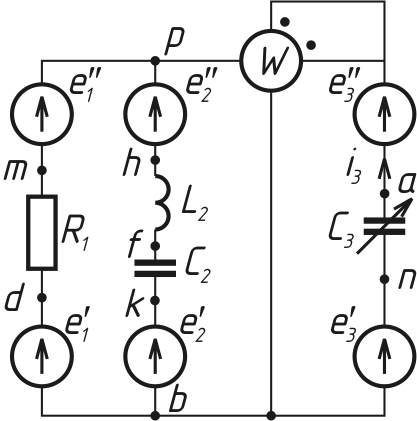 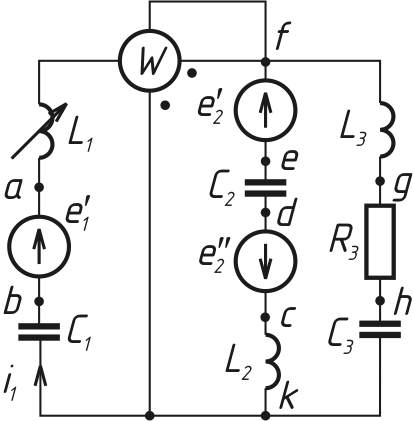 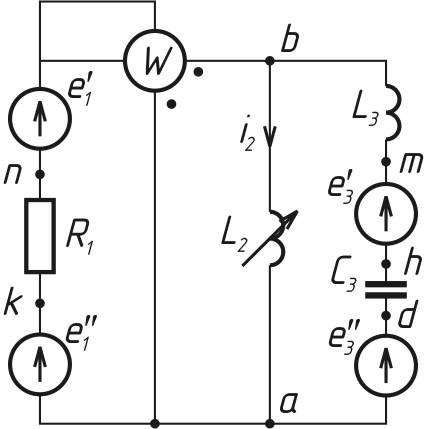 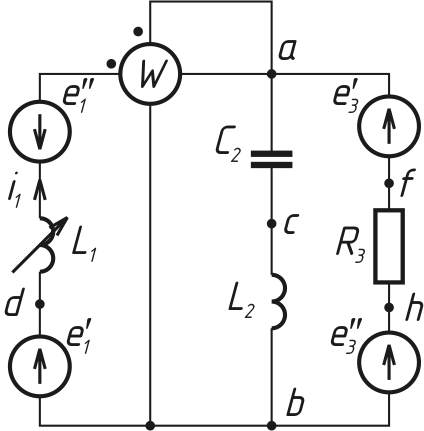        Рис 1.37                        Рис 1.38                  Рис 1.39	                     Рис 1.40E3В453022,537552,515—3322,5—1522,5—1830—2737,5453015107,512517,55—117,5—E2В21246921043,531,837,54549,5214852,5305151157530——67196611,89,312,512,518,57E1В——————25,8——54——24——49,5——3049,5——————7,3——16,9R"6Ом29024048271227,512280300602553016,51821360105813017,554,5510210050R'6Ом430161213,53640050410015505,59016,5361224423111071597,512,5215050R5Ом1516,519,5225127,516510,510512022,52112153010,5451222,531,555,56,57542,5553,53540R"4Ом211157015600315402003,5201537121805,5160∞0320241207,5815R'4Ом21110210141015022,52025106013561169055363,54214031601051260R3Ом13,5391507,513,5901215067,56331533157,524181594,513502,54,53045022,5R2Ом7,57,57,51212027195607,51209018601852,510,516,5301510,5152,52,544096,5202,54030R1Ом19,519,563015619,5982,516510,54522,5186613,57,57,5126,56,52105265327,555РисунокРисунок1,151,11,161,111,171,31,71,201,81,101,91,181,121,41,131,51,141,61,191,21,151,11,161,111,171,31,71,201,81,10ВариантВариант123456789101112131415161718192021222324252627282930Таблица 1.2e'1, Вe'1, В1380 sin(ωt – 340°)80,5 cos(ωt + 270°)100 sinωt100 sinωt151 cos(ωt – 15°)100 sin(ωt + 355°)60 cos(ωt – 70°)70,5 cos(ωt + 257°)124 sin(ωt – 22°)100 cos(ωt – 80°)100 cos(ωt – 90°)41 sin(ωt + 90°)—9 cos(ωt + 90°)10 cosωt169 sin(ωt + 180°)200 cos(ωt – 90°)—576 cos(ωt – 90°)141 sin(ωt – 300°)70 sin(ωt + 20°)90,5 cos(ωt – 90°)90 sinωt90 cos(ωt + 270°)161 cos(ωt – 15°)Таблица 1.2f, Гцf, Гц1250010001100700200018001000150300026005005001000100035004000500030080040050060055014002000Таблица 1.2R3Ом111025————25———100——100——10——701025———Таблица 1.2R2Ом10———6565——25—65——100——100——25————6565Таблица 1.2R1Ом9——17——17——17——100——100——60————17——Таблица 1.2C3мкФ8——4,02∞8,841,38—530,743,23—6,61,59—0,460,4—17,80,4∞——8,034,738,84Таблица 1.2C2мкФ7∞3,98∞———6,38—0,79—6,60,53—1,270,91—0,55—7,96215,97,56∞——Таблица 1.2C1мкФ610,6——3,251,25——35,4—0,760,53—1,59——0,8∞∞1410,6——1,621,25Таблица 1.2L3мГн5———5,462,632,48—01,922,64—2531,8——0—58500———5,462,63Таблица 1.2L2мГн46,383,181,74——1,060,8—4,19—25160—3,986,8——324,983612,763,983,47——Таблица 1.2L1мГн3—1,27—1,36——1,2740,2—1,04160——15,9—61,60—32—2,12—0,68—Таблица 1.2Рису-нокРису-нок21.361.411.221.291.341.401.311.241.351.251.261.371.271.321.381.301.281.331.231,391.361.411.221.291.34Таблица 1.2Вари-антВари-ант112345678910111213141516171819202122232425Продолжение табл. 1.2e"3, В18—032,4 sin(ωt – 90°)0000——200 sin(ωt – 85°)0141 sinωt00169 cos(ωt – 90°)0—————0000Продолжение табл. 1.2e'3, В17—84,6 sin(ωt – 30°)46,2 cos(ωt – 90°)282 cos(ωt – 140°)282 cos(ωt + 296°)56,4 sin(ωt – 40°)84,6 sin(ωt – 10°)—56,4 cos(ωt – 147°)200 cos(ωt – 85°)141 cosωt0169 cos(ωt + 90°)169 cosωt0169 sinωt—705 sin(ωt – 53°)705 sin(ωt + 180°)——84,6 sin(ωt + 330°)56,6 cos(ωt – 125°)282 sin(ωt + 310°)282 sin(ωt + 25°)Продолжение табл. 1.2e"2, В160——————10 sin(ωt + 317°)————9 cosωt169 sin(ωt – 90°)0179 cosωt010 sin(ωt + 53°)—10 sinωt179 cos(ωt – 90°)————Продолжение табл. 1.2e'2, В15179 cos(ωt + 270°)——————94,6 cos(ωt + 227°)————160 sin(ωt + 90°)240 sin(ωt + 45°)169 sin(ωt + 180°)10 sin(ωt + 90°)282 cos(ωt + 90°)715 cos(ωt – 37°)—151 cos(ωt – 90°)0————Продолжение табл. 1.2e"1, В1419 cos(ωt + 290°)10 sinωt13 cos(ωt – 90°)41 cos(ωt + 270°)10 sin(ωt – 285°)12,8 cos(ωt – 95°)10,5 sin(ωt – 340°)—10 cos(ωt + 248°)41 sin(ωt + 10°)41 sinωt100 cosωt169 sinωt160 sin(ωt + 180°)159 sin(ωt – 270°)—82 sinωt—10 sinωt—29 cos(ωt – 70°)20 cos(ωt + 270°)23 cos(ωt + 270°)51 sinωt20 sin(ωt + 75°)Продолжение табл. 1.2Рису-нок21.361.411.221.291.341.401.311.241.351.251.261.371.271.321.381.301.281.331.231,391.361.411.221.291.34Продолжение табл. 1.2Вари-ант112345678910111213141516171819202122232425